       May 15, 2019Dear Members and Friends of St. Paul,Saint Paul African Methodist Episcopal Church is celebrating 135 years.  Our theme: “Stepping Out on Faith.”  Many events have been planned to commemorate this milestone. We cordially invite you, your family and friends to come celebrate with us on the following dates:Sunday, July 28, 2019, Family and Friends Day. Worship will begin at 11am followed by our annual Emmett King Bar-B-Que dinner sales. There are many activities planned for adults and children. This will be a casual and leisure day for we will be wearing our St. Paul Tee-Shirts! Please join us in unity by purchasing your shirt. Complete the enclosed order form and return with payment to the church office by June 15, 2019.Saturday, August 3, 2019, 135th Anniversary Gala will take place at AM Shalom located on 840 Vernon Avenue, Glencoe, Illinois commencing at 6pm. A wonderful program is being design which includes dinner, live entertainment, dancing and a silent auction. Tickets are $100 and will be available starting June 2019.Sunday, August 4, 2019, 135th Anniversary Worship Celebration at 11am.  Our preacher is our very own, Rev. Dwayne A. Gary and the St. Paul Reunion Choir and special guest will be rendering songs. In addition, we are asking you to purchase an advertisement in our 135th Commemorative Souvenir Program Book. The book will include greetings, best wishes, acknowledgements and in memory of a love one.  Also, enclosed is 135th Commemorative Souvenir form which provides rates and details. The deadline for payments on tickets and advertisement is Monday, July 1, 2019. We look forward to seeing you at these events.  Should you have any questions, please give us a call.Sincerely,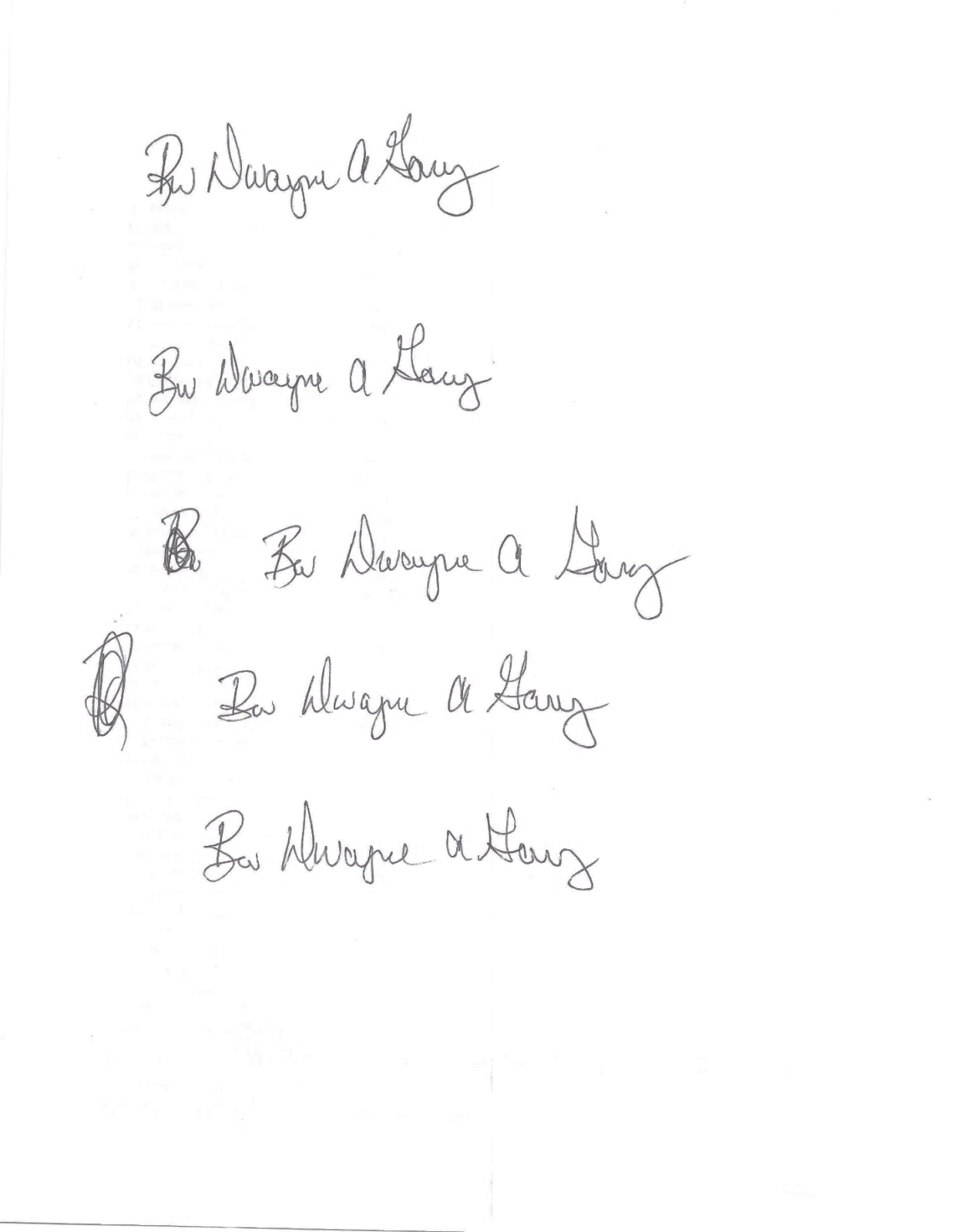 Effie N. Rankin                                                                                                  Rev. Dwayne A. Gary, 135th Anniversary, Chairperson					                PastorCustomer / Participant’s Name: ___________________________________________________________   Organization’s Name: __________________________________________________________________Address: _____________________________________________________________________________ City: ______________________________________	State: _______	Zip Code: __________Phone: _____________________________________	Email: _______________________________     I/We enter into the following agreement: PLEASE FILL IN THE ADVERTISEMENT SIZE: PLEASE CHECK THE NUMBER OF GALA TICKETSMake Money Orders, Cashier's, Business or Personal Checks payable to: ST. PAUL A.M.E. CHURCHPut in Memo Section 135th AnniversarySubmit final ad (i.e. jpg, jpeg, pdf, etc.) to: stpaulamec3@att.net or mail to St. Paul A.M.E. Church, 336Washington Avenue, Glencoe, Illinois 60022All ads are to be high resolution print camera ready. Advertisement measurements for Full Page with borders 7 ¼ X 9 ½ dimensionsAdvertisement measurements for a Half Page with borders 7 ¼ X 4 ¾ dimensions. Black & white or full color photographs accepted. Deadline for payment and all advertisements is July 1, 2019.  Anniversary Committee OnlySize of AdPriceQuantityTotalInside Front Cover SOLD$200SOLDSOLDFull Page $120Half Page$60Inside Back Cover$200Outside Back Cover$250Number of TicketsPriceQuantityTotalTable of 8$800Single Ticket$100Form of Payment:Date Received:Received By:Amount received:Ad Size:Camera Ready: (Yes or No)Description:Description:Description: